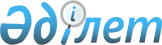 Атырау облысы әкімдігінің 2015 жылғы 16 қаңтардағы № 6 "Атырау облысы Мемлекеттік сәулет-құрылыс бақылауы басқармасы" мемлекеттік мекемесінің мәселелері туралы" және 2017 жылғы 14 наурыздағы № 38 "Атырау облысы әкімдігінің 2015 жылғы 16 қаңтардағы № 6 "Атырау облысы Мемлекеттік сәулет-құрылыс бақылауы басқармасы" мемлекеттік мекемесінің мәселелері туралы" қаулысына өзгеріс пен толықтыру енгізу туралы" қаулыларының күші жойылды деп тану туралыАтырау облысы әкімдігінің 2017 жылғы 10 қарашадағы № 291 қаулысы. Атырау облысының Әділет департаментінде 2017 жылғы 7 желтоқсанда № 4004 болып тіркелді
      "Қазақстан Республикасындағы жергілікті мемлекеттік басқару және өзін-өзі басқару туралы" Қазақстан Республикасының 2001 жылғы 23 қаңтардағы Заңының 27, 37-баптарына, "Құқықтық актілер туралы" Қазақстан Республикасының 2016 жылғы 6 сәуірдегі Заңының 27-бабына сәйкес Атырау облысы әкімдігі ҚАУЛЫ ЕТЕДІ: 
      1. Атырау облысы әкімдігінің 2015 жылғы 16 қаңтардағы № 6 "Атырау облысы Мемлекеттік сәулет-құрылыс бақылауы басқармасы" мемлекеттік мекемесінің мәселелері туралы" (Нормативтік құқықтық актілерді мемлекеттік тіркеу тізілімінде № 3099 болып тіркелген, 2015 жылы 10 ақпанда "Атырау" газетінде жарияланған) және 2017 жылғы 14 наурыздағы № 38 "Атырау облысы әкімдігінің 2015 жылғы 16 қаңтардағы № 6 "Атырау облысы Мемлекеттік сәулет-құрылыс бақылауы басқармасы" мемлекеттік мекемесінің мәселелері туралы" қаулысына өзгеріс пен толықтыру енгізу туралы" (Нормативтік құқықтық актілерді мемлекеттік тіркеу тізілімінде № 3829 болып тіркелген, 2017 жылғы 5 мамырдағы Қазақстан Республикасы нормативтік құқықтық актілерінің электрондық түрдегі эталондық бақылау банкінде жарияланған) қаулыларының күші жойылды деп танылсын.
      2. Осы қаулының орындалуын бақылау Атырау облысы әкімінің орынбасары Ж.А. Сүйіншәлиевке жүктелсін. 
      3. Осы қаулы әділет органдарында мемлекеттік тіркелген күннен бастап күшіне енеді және ол алғашқы ресми жарияланған күнінен кейін күнтізбелік он күн өткен соң қолданысқа енгізіледі.
					© 2012. Қазақстан Республикасы Әділет министрлігінің «Қазақстан Республикасының Заңнама және құқықтық ақпарат институты» ШЖҚ РМК
				
      Облыс әкімі

Н. Ноғаев
